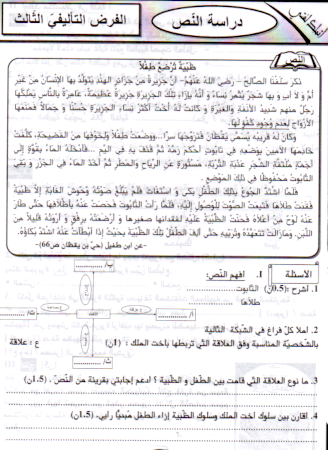 j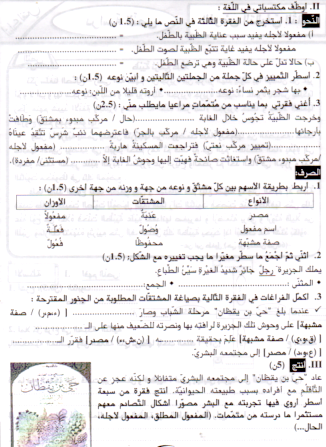 